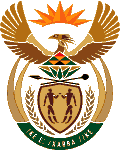 MINISTRY OF ENERGYREPUBLIC OF SOUTH AFRICAPRIVATE BAG x 96, PRETORIA, 0001, Tel (012) 406 7658PRIVATE BAG x 9111, CAPE TOWN, 8000 (021) 469 6412, Fax (021) 465 5980Enquiries: Malusi.ndlovu@energy.gov.za	Memorandum from the Parliamentary OfficeNational Assembly : 34263426.	Mr G Mackay (DA) to ask the Minister of Energy:With reference to the agreement signed on 18 July 2013 between the Republic of South Africa and the European Atomic Energy Community for Cooperation in the Peaceful Uses of Nuclear Energy, (a) what are the reasons for the delay in the ratification process by her department, (b) why was the specified agreement not included in her department’s intergovernmental agreements tabled in Parliament on 11 June 2015 and (c) when will the specified agreement be tabled in Parliament?	NW4087EReply: The specified EU agreement will be tabled in Parliament as time permits.